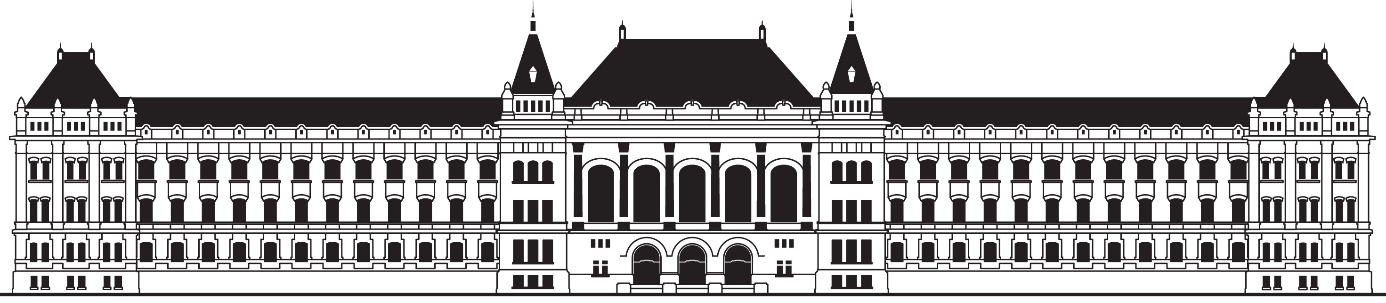 Budapesti Műszaki és Gazdaságtudományi EgyetemVillamosmérnöki és Informatikai KarMérnöki Menedzsment (BMEVITMMB03)2019/20/01 félévSegédanyagBevezetésMérnöki menedzsment: A mérnöki tudományok és a vezetés tudomány ötvözete.Technológiák és termékek menedzselésévelüzleti sikerre vitelévelennek módszereivelszervezeti megoldásaivalIT támogatásávalMérnök sikerességéhez kell:Piac működésének megértéseVállalati folyamatok ismereteElméleti ismeretek alkalmazásaMások és magunk menedzselésének képességeTipikus érdekcsoportok:VevőkBeszállítókVersenytársakKooperáló üzlettársakMunkavállalókK+F+I szervezetekPénzügyi szervezetek TulajdonosKözigazgatás MédiaSzakmai szervezetekPolitikai pártokTanácsadó cégekTermék sikerességének fő tényezői:Felhasználói előnyökÚjszerű, többlet funkcióMennyire kompatibilis/standardizáltMárka, dizájn, termék nyújtotta többletérzésAz ár és az érték/költségek aránya (árrés)Termék értéklánc: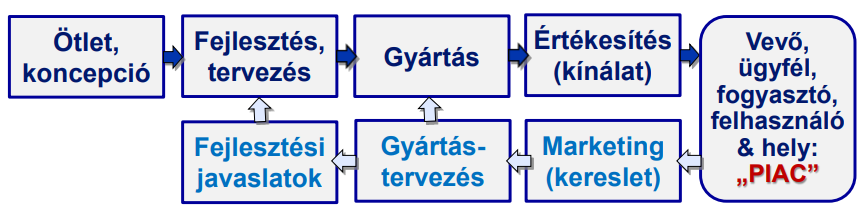 Vezetői tevékenységÜgyvezetés jellegzetességei:Szevezetfüggő, környezetfüggő, pozíciófüggőRendszerjelleg, viszonylagosan szabványosíthatatlan, korlátozott racionalitásÖsszetett, fejlődő és adaptív, duálisVezetői tevékenység összetevői/ „A vezetők 7 sapkája”:Emberekkel való foglalkozás KommunikációCselekvésAdminisztrációÜzlet, vállalkozásIrányításAggódás, töprengésÜgyvezetés három dimenziója:Vezetői funkciókVezetési helyzetekVezetés eszközeiHat gondolkodó kalap (Edward de Bono) módszer:fehér: tények, adatok felsorakoztatása, érzelemmentesenpiros: érzések, megérzések, érzelmi nézőpontsárga: értékeket, előnyöket keresünk, miért józöld: kreativitás, ötletek, alternatívák, lehetőségek gyűjtésekék: célok, összehangolás, összegzésfekete: veszélyek, nehézségek kutatása, kritikus megítélésSikeres vezetői team összeállításának kulcsa:A PAEI képesség minden összetevője jelenjen meg a menedzsment teamben a sikeres megvalósítás érdekében.Képességek:P: ProduktívA: AdminisztratívE: ElégbevágóI: Integrálópl. PaEi és pAeI menedzser együtt működőképes, de PaEi és PaeI nem, mert senki sem rendelkezik az Adminisztratív képességgel.Munkastílus elemzés, a Vogelauer „kerék” módszer:Kezdeményező: Aktívan közelíti a dolgokat, önálló, megragadja a lehetőségeketAlkalmazkodó: Kivár, alkalmazkodik, felkérésre cselekszik, döntéseket átengediVizionáló: Figyel, hogy mi történik, mi történhet a jövőben, nyitott az újra, érdeklődése a jövőre irányulMegőrző: Szívesen tekint vissza, azt tekinti mércének, szeretné megőrizni a megteremtett dolgokat, támaszkodik az elért eredményekreIntuitív: Figyelemmel kíséri a helyzetet, együtt halad az eseménnyel, rugalmas, kreatív, szabad teret igényel, spontán, emocionálisRendszerező: Rendre törekszik, pontos, egzakt, sémákhoz igazodik, sémákat készít, logikára építSpecialista: Részletek kötik le, csiszolgat, konkretizál, észreveszi az apró hibákat, sok időt szán egy-egy tevékenységreGeneralista: Átlátja az egészet, áttekinthetőségre törekszik, összefüggésekben, nagyobb ívekben gondolkodikA Vogelauer „kerék” módszer 4 ellentétpárja:Kezdeményező – AlkalmazkodóVizionáló – MegőrzőIntuitív – RendszerezőSpecialista - GeneralistaStratégiaStratégia:A stratégia elhatározások olyan, egészet alkotó következetes együttese, melymegalapozottreálisátláthatóelfogadottszilárdés kitűzi:a távlati célokat,hozzájuk vezető utat, ésa prioritásokat.Üzleti stratégia felépítése:KüldetésJövőképCégstratégiaÜzletági stratégiákFunkcionális stratégiákRegionális stratégiákVállalati jövőkép:KüldetésFejlesztési vízióÁtfogó teljesítménycélokPrioritásokÉrtékrendVállalati politikákCégstratégia:JövőképStratégiai állásfoglalás az oda vezető útrólPortfólió menedzsmentSzervezet menedzsmentSWOT: Stratégia-alkotás, helyzetfelmérés egyik fő eszközeS: Strengths – erősségekW:Weaknesses – gyengeségekO: Opportunities – lehetőségekT: Threats – veszélyek, fenyegetésokStratégiai állásfoglalás:VersenystratégiaStratégiai fókuszok/kulcsterületek/tényezőkKitörési lehetőségek feltárása, szcenáriók felállításaStratégiai programok, akciók megfogalmazásaTermészetes versenystratégiák:Szelektálás, kockázatkezelésKitörés, piacszervezésLeépítés, kivonulás, mentésPozíciótartásAlapstratégiák a versenyelőny típusa szerint:KöltségminimalizálóDifferenciálóFókuszált differenciálóFókuszált költségminimalizálóBalanced Scorecard (BSC) módszer négy szempontja:Tulajdonosi szempont (E)Ügyfél szempont (P)Értéklánc szempont (A)Fejlődés szempont (I)A stratégiai térkép megmutatja a stratégiai tényezőket és összefüggéseiket.SzervezetekJellegzetes vezetési helyzetek:Vállalkozás, cégalapításSzervezetépítés, cégépítésMűködtetésFejlesztés, változtatás, alkalmazkodásA vállalat növekedéseÚj vállalkozás létrehozásaFelvásárlás, összeolvadásÁtalakítás, újraszervezésVálságkezelésAz üzleti tevékenység megszüntetéseSzervezetek életciklusa:UdvarlásCsecsemőkorGyermekkorSerdülőkorFelnőttkorMegállapodottság koraArisztokrácia szakaszaVálságBürokrácia szakaszaHaldoklásNövekvő vállalatok:Az egyéni siker a kockázatvállalásból ered Miért és mit tegyünk… Minden engedélyezett, amit kifejezetten nem tiltanak A problémákat lehetőségnek tekintik A funkció hangsúlyozása A hatalom a marketinggé a vállalaton belül Felelősség és hatáskör összhangban A vállalatvezetőség irányítja a szervezetet, lendületét Vezetőváltás képes a vállalat viselkedését megváltoztatni (van lendület)
Hanyatló vállalatok:Az egyéni siker a kockázatkerülésből eredHogyan tegyük, ki tette…Minden tilos, kivéve, amit kifejezetten engedélyeznekA forma hangsúlyozásaA hatalom az adminisztratív területéFelelősség és hatáskör elmosódottakA szervezet tehetetlensége sodorja a vállalatvezetőségetCsak akkor, ha a vezetési rendszer is megváltozik (célok, folyamatok)Vállalat életciklusbeli helyét befolyásolja:A vállalat kultúrájaA döntéshozatal és a megvalósítás milyenségeDöntéshozatal minősége:Vezetői hatalom forrásai:hatáskörbefolyástekintélyAdaptív vállalati kultúra:Változások, változtatások iránt nyitottság, tettrekészség: agilitásEgyszemélyi vezetés helyett csapatmunka a csúcson Irányítás: képesség jövőkép alkotására és kommunikálására Delegálás: az alkalmazottak széles körére kiterjedő hatáskörbővítés Kapcsolatok és informálás racionalizálása, elektronizálása Élethosszig tartó tanulásVállalatok átalakításának lépései:A változás halaszthatatlanságának érzékeltetéseHelyzetelemzés: a (potenciális) válságok, veszélyek, illetve lehetőségek, esélyek azonosítása, elemzése.Veszély/lehetőség érzet felkeltése: érdeklődés, tenni akarás elérése, mozgatóerő gyűjtése a változásokhoz.Az önelégültség csapdái: bizakodó felsővezetői nyilatkozatok, alacsony teljesítménykövetelmények, szűk fókuszú szervezet, látványos válság hiányaA változást irányító csapat létrehozásaA megfelelő emberek/összetétel megtalálása: hatáskör, befolyás és tekintélyA csapat felkészítése a csapatmunkára: A közös cél kimunkálása, bizalomépítésJövőkép és stratégia kidolgozásaCselekvésre motiváló, hatékony jövőkép kidolgozása:vizionálható, érzékletesen rajzolja meg a változás irányátvonzó, meggyőző alkalmazottak, tulajdonosok, ügyfelek… számárarealisztikus, megvalósíthatóság érzetét keltivilágos, jól kommunikálható rugalmas A jövőkép valóra váltásának végig gondolása:a forgatókönyv (szcenárió) és stratégiai akciók megtervezésea legváltozatosabb időtartamú fázis (vajúdás)A változtatás jövőképének kommunikálásaTöbbféle csatorna, kommunikációs forma:Egyszerű kifejezésmód: metaforák, analógiák, példák A nyilvánvaló ellentmondások nyílt megmagyarázása Véleménycsere lehetősége, közösségi média platform Ismétlés, előzetes felkészítés, képzés, motiválásAz irányítók személyes példamutatásaSzervezet, vezetési struktúra jövőképhez igazításaÁttörés: a szervezeti akadályok eltávolítása. Meghatározott időpontban a szervezeti szabályzatok, döntéselőkészítő, információs rendszerek átalakítása, jövőképhez igazítása, személyi változások hatályba lépése, stb.Alkalmazottak bevonása: bátorítása az elköteleződésre, aktív részvételre. Foglalkozás az akadékoskodó kulcsemberekkel!Gyors sikerek kivívásaLátványos, egyértelműen pozitív, a változásokkal világos összefüggésben levő rövid távú eredmények tervezése és megvalósítása.A sikereket kivívó személyek nyilvános elismerése: változások igazolása, jövőkép finomhangolása, semlegesek aktivizálása, cinikusok aláásásaEredmények megszilárdítása, további változások eléréseAz átalakítás jövőképével össze nem illő szervezeti és vezetési rendszer maradványok megváltoztatása.A változtatás jövőképének megvalósítására alkalmas személyek felvétele, előléptetése, továbbképzése.A folyamat erősítése, a forgatókönyv folytatása: további területekre való kiterjesztés, új projektek indítása.Az új megoldások meggyökereztetése a kultúrábanAz új magatartásmódok és a szervezet sikeressége közötti összefüggések kommunikálása.Vezetők továbbképzéseKulcsemberek szükség esetén való cseréje, az új magatartásmódot erősítő vezetői kiválasztásVállalatok átalakításának tipikus hibái:Az elégedettség túltengése, a veszélyérzet felkeltésének elégtelenségeKellő hatalommal rendelkező irányító csapat létrehozásának elmaradásaA jövőkép erejének alábecslése, a végrehajtás előkészítésének elégtelenségeA jövőkép szükségesnél gyengébb kommunikálásaBeletörődés a kulcsszemélyek ellenállásábaA rövid távú eredmények elszalasztásaA győzelem túl korai kihirdetéseA változások nem épülnek be a vállalati kultúrábaVezetésSzakmai vezetői készségek:Átlátó és lényegkiemelő képességKommunikációs készség, képviseletDöntési készség, felelősség-vállalásBelső indíttatású munkavégzés, megosztott figyelemKezdeményezőkészség, kreativitás és vízióEmberismeret, empátia és következetességEgyéni kompetencia összetevői:explicit tudásgyakorlati jártasságbeágyazottságSzervezetei kultúra rétegei:Érzékelhető megnyilvánulásokMegfogalmazott értékekFelfogásmódokSzervezeti kultúra dimenziói:Piac/eredményorientált 	-	Technológia orientált Munka orientált		-	 Munkás orientált Hálózatban gondolkodó 	-	Helyben gondolkodó Nyílt, innovatív rendszer 	-	Zárt rendszer Kevésbé ellenőrző 		-	Szorosan ellenőrző Adaptív, gyakorlatias		-	Előírásokban gondolkodóJellegzetes szervezeti kultúrák:Paternalista hatalomkultúraBürokratikus, mechanikus szerepkultúraDinamikus, organikus feladatkultúraEgyénekre orientált szakértői kultúraVezetési stílusok:AutokratikusFormálisTekintélyiDemokratikusKonzultatívIntegratívLiberálisMegengedőMotiválóVezetési stílusok helyzetorientált tipizálás szerint mérnöki feladatok estén:Irányító stílusTanító stílusDelegáló stílusBevonó stílusSikeres kollaboratív vezető jellemzői:NetworkingSokféle képességű tehetséges munkatársEgyüttműködés a vezetői teambenErős vezetői hatáskor és világos felelősségMotivációs eszközök:Teljesítmény és jövedelem összhangjaTámogató rendszerekMotiváló környezetIntegráló célok és szervezeti kultúra, következetességA vezető feladatai munkatársai menedzselésében:Segíti munkatársait tehetségük, képességeik felismerésében; karrierjük formálásában (Optimális munkapont). Elfogadja és kezeli az egyének különbözőségeit, erősségeikben, érdeklődésükben; korrekten differenciál, motiválása egyénre szabott. Bátorít a hosszabb távú célok megvalósításának szem előtt tartására, a tanulásra, a befektetésre, az áldozatvállalásra. Informál, csökkenti a bizonytalanságot, a félelmet, megteremti az őszinteség és bizalom légkörét; a félelem cselekvésképtelenséget von maga után. Reagál a munkatársak teljesítményeire, a hiányosságokra és eredményekre, őszinte, reális és konkrét visszajelzéseket, illetve megerősítéseket ad. Alkalmazza az igazságos és méltányos jutalmazást, vállalja az elmarasztalást; a számonkérések, értékelések nem maradhatnak következmény nélkül. Reálisan értékeli a tehetséget, a „mit ért el” mellett a „hogyant” is nézi: segíti-e a közösséget, megosztja-e tudását, átgázol-e társain, stb.Vezetés pillérei, a „6 dimenzió”:DinamikusDelegálDemokratikusDöntésképesDiplomatikusDifferenciálTechnológiai előrejelzésTechnológia-alapú termékek elfogadási ciklusa:A technikai érdeklődők foglalkoznak veleAz üzleti vizionálok foglalkoznak veleA korai többség, a haladó használókA késői többség, a konzervatív használókLemaradók, szkeptikusokDiszruptív technológiák:Technológiai előzmények nélkül új megoldásokat hoznakÚj értéket teremtenek új vevőcsoportok számáraGyorsan megelőzik az előző technológiai generációtA korábbi befektetéseket leértékelik, mielőtt megtérülnénekTechnológiai előrejelzés készül:DöntéshozóknakBefektetőknekSzakértőknekTechnológiai trendelemzés munkafolyamatai:Vizsgálati területek kijelölése Információgyűjtés, értelmezés, tömörítés Indító anyag elkészítése Konzultáció szakértőkkel (Delphi módszer) Indító anyag iteratív módosításaTechnológiai trendelemzés elkészülő szellemi termékei:Technológiai elemzés (mélyfúrás) Felhasználási terület víziója Hírgyűjtemény / blog Technológiai radar Rendszeres előadások érdeklődő szakembereknek Kérdőíves kommunikáció az érintett szakértői körrelFehér lapok (White Card):Olyan váratlan események, áttörések, amelyre nem lehet felkészülni. Eleinte gyenge hatást mutatnak, aztán beindulnak, dominó elven felerősödnek, végül radikális változásokat vagy válságjelenségeket hoznakÖsszetett döntési problémák és alkalmazott játékelméletDöntési logikák típusai:Allokációsegy időpontban meghozott döntésversenyhelyzet van a jelentkezők közöttvéges erőforrásvégeredményként egy adott elosztást kapunkHitelidőben és számosságukban nem limitáltkritériumrendszernek kell eleget tenninincs versenyhelyzet a jelentkezők közöttvégeredmény: Igen/NemKiválasztásegy időpontban meghozott döntésversenyhelyzet van a jelentkezők közöttelőre adott szempontrendszerektöbb alternatívából kell egyet kiválasztanivégeredményként a győztest kapjukDöntések csoportosítása:Biztos döntésekKockázatos döntésekBizonytalan döntésekDöntési paradoxonok:Allais paradoxon: A hasznosságfüggvény nem adja meg a kockázatos döntések tökéletes leírását, mivel a preferenciák a konkrét döntési helyzettől is függenekSt. Petersburg paradoxon: lényege, hogy vajon miért nem vesznek részt az emberek rendkívüli összegekkel a következő játékban: egy érmét addig dobálunk, amíg fejet (vagy írást – válasszuk ki melyiket) nem kapunk. Hiszen levezethető, hogy egy ilyen játék várható nyereménye végtelen nagy.Többszempontú döntési probléma modellek:AHP: Analytic Hierarchy ProcessANP: Analytic Network ProcessOutranking, ELECTREMAUT: Multi-Attribute Utility TheoryCsoportos döntéstámogatás:Brain StormingDelphi típusú módszerekNCM – Nominális Csoport MódszerSzinektika módszereDöntési KonferenciaJátékelmélet alapfogalmai:JátékosokStratégiaKifizetőfüggvényJátékszabályEgyszerű dilemmák:FogolydilemmaTöbbszemélyes fogolydilemma: közlekedők problémájaTöbbmenetes fogolydilemmaNemkooperatív játékelmélet:teljes vagy nem teljes információsZérusösszegű vagy nem zérusösszegűKét vagy több játékosTudásmenedzsmentTacit tudás:Az egyén személyes tudásaTapasztalatKnow-howNem megfoghatóExplicit tudás:FormalizáltStrukturáltKódoltLeírhatóKönnyen átadhatóTudásmenedzsment megközelítések:KodifikációsKomoly IT beruházásokat vállal Elektronikus dokumentumkezelő rendszert fejleszt ki Az adatbázis-használókat motiválja Módszertani fejlesztésbe fektet bePerszonalizációsJó szakembereket alkalmaz Embereket összekötő folyamatokat épít fel, ahol a tacit tudás megosztható Közvetlen tudásmegosztást motiválja Szerény IT beruházásokat vállalKodifikáció folyamata:Cél meghatározásaTudás azonosítás Tudás értékelése a kodifikáció alkalmasságának és hasznosságának szempontjából A rögzítéshez megfelelő eszköz kiválasztásaTudástérkép összeállítása:Kompetencia típusok és szintek kidolgozása Feladatokhoz szükséges tudás meghatározása Egyének teljesítményének minősítése Képességek online rendszerbe történő bevitele Tudásmodell összeállításaSzervezett tudásátvitel módjai:Munkakapcsolat Kiküldetés Műhelymunkák Tréningek Szakmai beszámolók Szellemi alkotások használata Személyes kapcsolatTudástranszfer akadályai  lehetséges megoldások:Idő és helyhiány  konferenciabeszélgetés Eltérő kultúra, szókincs  közös alap létrehozása eszmecserével, oktatássalBizalomhiány  személyes találkozások Tudásmegtartás státusféltés miatt  ösztönző rendszer a tudás megosztására Befogadóképesség hiánya  nyitottá tenni az új ötletekre. Hierarchia a tudásforrásoknál  gondolatok minőségének felértékelése Intolerancia a hibákkal és segítségkéréssel szemben  együttműködés ösztönzése, hiányosságok tolerálásaTudás megszerzésének módjai egy szervezetben:FejlesztésMegvétel Lízing, bérlés  Kevert csoportok létrehozása Tudás hálózatok építése Tudásmenedzser feladatai:Tudást és tanulást népszerűsíti. Tudásinfrastruktúrát tervezi és menedzseli Kapcsolatot tart a külső tudásforrásokkal Megszerzi a tudásteremtés bemenő tényezőit Tervezi és irányítja a tudás kodifikációját. Felméri a tudás értékét. Kidolgozza a tudással kapcsolatos stratégiát.Tudásmenedzsment feladatok:Tudástérkép készítés Kompetencia menedzsment rendszer létrehozása Dokumentumkezelő rendszer kialakítása Ügyfél információs rendszer kialakítása Módszertan kidolgozás Fejlesztés (innováció) Intranet kialakítás Tudásközösség létrehozás Munkatárs értékelő rendszer kialakításProjektmenedzsmentA projekt definíciója:„A projekt egy olyan egyedi folyamatrendszer, amely kezelési és befejezési időpontokkal megjelölt, specifikus követelményeknek – határidő, költség, erőforrás – megfelelő célkitűzés elérése érdekében vállalt, koordinált és kontrollált tevékenységek csoportja.”Elvárások a projekt indítástól:Jól definiált és dokumentált célok elérésére szolgálEgyedi (nem ismétlődik)Nem „mindennapos vállalati tevékenység”Konkrét végterméket produkálKihatással van a cég mérlegéreVáltozást hozElvárások a projekt végrehajtástól:Dokumentált(nak kell lennie)Van kezdő- és befejező dátumaElőre meghatározható költségekkel járErőforrásokat korlátozott mértékben használhatGyakran igényel új módszereket, technológiákatÁltalában már tegnap el kellett volna kezdeni.Projektháromszög, projekt sikeressége:cél, minőség = terjedelem időköltségSMART modell:A cél legyen pontos, mérhető, megvalósítható, lényeges és határidős (Specific, Measurable Attainable Relevant Timelined).Projekt szereplői:Projekt szponzor, külső vezetőProjekt irányító bizottság, külső érintett vezetőkProjekt menedzser, belső vezetőProjekt menedzsment csapat, projekt belső irányításaProjekt csapat, projektben résztvevőkProjekt érintettek, külsősök, akiket érint a projekt léte és várható eredményeA projekt folyamata:KezdeményezésDefiniálásTervezésVégrehajtásZárás-értékelésCélmeghatározás:Probléma meghatározása („5 Miért”) feltétlenül Technikai / funkcionális célkitűzések feltétlenül Várható hatékonysági vagy gazdaságossági eredmények feltétlenül A befejezés követelményei, szállítandó minőségi paraméterek feltétlenülFeltételezések; kiindulási pontok opcionálisanKockázati tényező opcionálisan Erőforrásigények és korlátok opcionálisan5W módszer:What / Mi történt?Where / Hol történt?When / Mikor történt?How / Hogyan történt?Why / Miért történt?Who / Ki érintett a probléma megoldásában?Tervezés:A feladat struktúra meghatározásaIdőtervezés (ütemezés)Erőforrás felhasználás tervezésKöltség tervezésTevékenységfelbontási rendszer:szint: A teljesprojektszint: Projektrészek/alprojektekszint: Feladatcsomagokszint: TevékenységekCPM (Critical Path Method) lépései:Minden egyes tevékenység azonosításaElőd / Utód – logikai – kapcsolat meghatározásaTevékenységek időtartamának meghatározásakritikus út meghatározásaKöltségmenedzsment elemei:Erőforrás tervezésKöltségbecslés Költségvetés készítése Költség ellenőrzésPontos erőforrás tervezéshez szükséges:WBS – Hol van tényleges erőforrás használat?Előzetes információk – tapasztalatokSzándéknyilatkozatok – projekt indoklása és céljaErőforrás összeírás – tényleges igénySzervezeti politika – munkaerő és eszközökEgyes erőforrások mikor állnak rendelkezésre?Alapvető projekt költségelemek:Erőforrás-függő költségekIgénybevételi költségekTevékenységfüggő költségekA projekt nyomon követése és lebonyolítása:A végrehajtás nyomon követéseÜtemezés kezeléseErőforrások kezeléseKöltségek kezeléseA hatókör kezeléseA kockázatok kezeléseJelentés a projekt állapotárólA projekt kontrol lépései:MonitoringNyomon-követésEltéréselemzésBeavatkozásokTervváltozat revízióA projekt termékei:Megvalósíthatósági tanulmányProjekt alapító dokumentumKövetelmény specifikációVáltozáskezelési eljárásKockázatkezelési tervKommunikációs tervProjekt tervProjektzáró dokumentumTanulságok adatbázisaAgilis fejlesztés menedzselése:Követelmény-dokumentáció: egyfajta felhasználói történetA fejlesztők becslésekkel dolgoznakUnit test: egy követelménypont a többi közülFejlesztési ciklussal párhuzamos elfogadási tesztelésGyakori verziókiadás„ … na, ezt tessék menedzselni …”Kulcsfelhasználó, más felhasználói visszacsatolások Fejlesztési csapat együtt tartása az agilis ciklusokban Releases: egyszerű go/no-go kritériumMulti-projektmenedzsment:Projektek egyesítése Több projekt együttes kezeléseProjektek csoportos megvalósításaTervezés közösenFolyamatmenedzsmentFolyamat definíciója:Olyan egymással logikailag összefüggő tevékenységek sorozata, amelyek lefutása során egy vagy több inputból konkrét output keletkezik, és amely output értéket teremt a vállalat, illetve a vállalat ügyfelei számára.Folyamatok tulajdonságai:Rendszeres időközönként vagy rendszeres események kapcsán zajlanakA vállalat tevékenysége szempontjából relevánsak az eredményeikFolyamat kategóriák:Vezetés/irányításAlapTámogatóMitől működik egy folyamat?Az ügyféligények, elvárások ismereteOktatás – kommunikációTámogatásFolyamatgazdaMonitorozásFolyamat fejlesztések végrehajtásaA jó folyamat:értéket maximalizálveszteséget, redundanciát minimalizálegyszerű és rugalmasvilágosak a kapcsolódásai a többi folyamatokhozegyértelmű a „felelőse”mérhetőSzervezetfejlesztés:Szervezeti működés leírásaFolyamatközpontú szervezetátalakításFolyamatos fejlesztésMinősítés, akkreditációBenchmarkingKnow-how menedzsmentAlkalmazói rendszer kialakítás:ERP rendszer kiválasztásaInformatikai rendszer modellalapú testreszabásaSzoftverfejlesztésWorkflow menedzsmentSzimulációFolyamatok felhasználói:FelsővezetőkKözépvezetőkOperatív végrehajtókFolyamatfelmérés hatóköre:Teljes szervezetre kiterjedőKritikus folyamatokra kiterjedőEgy adott funkcióhoz tartozóVertikális szintek kategóriák:Vállalati folyamatmodellTermékek és szolgáltatások értékesítéseÜgyfélkapcsolatok kezeléseFolyószámlapanaszokSzámlainformációAdatlekérés számlavezető rendszerbőlMit kezdjünk a folyamatokkal?Szervezed ki„Igazi BPR lehetőség”Felejtsd elJavítsd megA folyamatok és szervezet átalakításának lépései:ElőkészítésVállalat átfogó feltérképezéseKritikus folyamatok kiválasztásaKritikus folyamatok részletes felméréseKritikus folyamatok átalakításaFolyamatok feltételrendszerének kialakításaVáltozások bevezetéseAuditálásLean-Six Sigma folyamatfejlesztés:ProjektdefinícióFolyamatábra elkészítése, terjedelem meghatározásPDD vázlatos összeállításaAdatgyűjtés, mérésKPI-ok definiálásaJelenlegi és elvárt teljesítményszintek meghatározásaFolyamatelemzésProblémaazonosításProblémaelemzés, gyökér-okok meghatározásaFolyamatfejlesztésMegoldások generálása, priorizálásaKöltséghaszon elemzés elkészítéseMegoldások jóváhagyatásaFolyamatkontrollingMegoldások bevezetése, folyamat állandó fejlesztését biztosító feltételek kialakításaLean menedzsment alapelvek:Minden értéket nem teremtő tevékenység felesleges pazarlásFolyamat sebesség maximalizálásaEszközök, erőforrások felhasználásának optimalizálása, minimalizálása Veszteség:Felesleges műveletekTúl nagy készletFelesleges mozgásVárakozásFelesleges szállításTúltermelésUtómunkálatokA lean működés kialakításának lépései:ÉrtékmeghatározásÉrtékáram feltérképezéseFolyamatos értékáram biztosítása„Pull” stratégia implementálásaTökéletesítésProjektdefiníciós dokumentumok:„Szerződés” a stakeholderek és a projektcsapat közöttA vizsgálandó folyamatot üzleti környezetbe helyeziCélokat és határokat fogalmaz meg a fejlesztési csapat részéreSegít összpontosítani a feladat lényegi elemeire: scope/nem scopeAdatgyűjtés, mérés alapja:VOC – Voice of Customer: ügyfél megítélése alapján kell értékelnünk a teljesítményünketCTQ – Critical To Quality: termék/szolgáltatás jellemzőinek lebontása konkrét és mérhető követelményekreMérési rendszer kialakítása:Előkészítés és folyamatcélok kialakításaTeljesítmény mutatószámok és célértékek meghatározásaFolyamatteljesítmény mérési adatok biztosításaFolyamatteljesítmény mérés bevezetéseA mérés buktatóti:Túl sok működési folyamatra terjed ki a mérési rendszerTúl sok mutatóval kerül mérésre egy adott folyamat teljesítményeA folyamati mérési célok nem egyeznek a szervezeti célokkalMérési eljárás kevéssé vagy egyáltalán nem automatizáltElemzési technikák:Halszálka diagram5 MiértAz „5 Miért” alkalmazásának lépései:Kiindulópont – tünet – azonosításaBrainstormingMinden azonosított problémához kérdés feltevése: „Miért oka ez az eredeti problémának?”Minden válasz után a kérdés további feltétele és megválaszolása után eljutunk a gyökér okhoz.ToborzásToborzás folyamata:A toborzási igények meghatározásaA betöltendő pozíció és a foglalkoztatási feltételek meghatározásaMunkaköri leírás elkészítéseMunkaköri leírás elkészítése iv. toborzási módszerek kiválasztása – toborzás – kiválasztásJelölt felvételeKiválasztási eszközök:Beérkező pályázatok áttekintéseTelefonos interjúSzemélyes interjúkTesztekÉrtékelő központ/ACMinősített pályázók listázása – Short-ListKiválasztási szempontok:A szervezet kultúrájához való illeszkedés, várható beválás mértékeA fejlődési lehetőség / potenciál felméréseA meghirdetett munkakörbe való beilleszkedés mértékeTapasztalat (szintje és fejleszthetősége)A jelölt szakmai múltjának elemzéseCV kötelező elemek:Fejléc: „Önéletrajz”Személyes adatokSzakmai tapasztalat – Gyakorlat isTanulmányok, végzettségNyelvtudásIT ismeretekSzemélyiségjegyek, kompetenciákMotivációs levél kötelező elemei:MegszólításTestreszabott az adott pályázathozPozícióra és forrásra hivatkozásIndoklás: rátermettségMotivációMiért jó a cégnek, ha téged választBefejezés (dátum, név)Szabályozási környezetIparági szabályozási feladatok:Korlátos erőforrások kezeléseSzabványosításTulajdonosi szerkezet figyeléseBefektetés ösztönzésPiaci együttműködések szabályozásaÁrszabályozásFogyasztóvédelemSzabályozás eszközei:JogszabályokSzabályozó hatósági eszközökEx ante: szabályalkotásEx post: érvényszerzésVitarendezésÖn- és együttes szabályozásÖnszabályozásCo-regulationHazai jogi környezet:JogszabályokAlaptörvényTörvények (2/3 és 1/2)KormányrendeletekMiniszteri rendeletekIntézményrendszerAlkotmánybíróságOrszággyűlésKormányMinisztériumokSzabályozó hatóságokKöztestületek, társadalmi szervezetekMTA, MSZTÉrdekegyeztető szervezetekSzakmai/civil szervezetekSzabály/jogszabályalkotás folyamata:MonitoringSzabályozási tanulmányok, kutatásokElvi alapKidolgozásEgyeztetésVéglegesítés és döntésre való előterjesztésAz elektronikus hírközlési törvény alapelvek és célok:EU konformitásA verseny élénkítése és szabályozásaInformációs társadalom infrastruktúrája fejlesztésének elősegítése, különösen az internetFogyasztói jogok erősítése és védelme, az egyetemes szolgáltatásA verseny működése, hatékonysága függ:a szektorstruktúrátóla piacra lépés, illetve a piacelhagyás feltételeitőla szolgáltatóváltás nehézségétől, költségétőla piac transzparenciájátólA piaci mechanizmus korlátajai:A verseny hibáiNem képes kezelni a piaci dominanciát (erőfölény);Nem megfelelő a közszolgáltatásoknál (nem állhat le!)A szűkös "természeti" erőforrásokat tékozoljaA piaci törvényekkel szemben externáliák is érvényesülhetnekA verseny számításon kívül hagyjaSzociális célokatA hosszútávú infrastruktúra beruházási igényeketFoglalkoztatási, kulturális stb. megfontolásokatA személy-, vagyon- és nemzetbiztonsági kívánalmakatA távközlés/infokom szabályozására vonatkozó jellemző elvárások:A versenytől várt előnyök valóban jelenjenek megAz alapvetőnek tekintett szolgáltatások mindenki számára elfogadható áron elérhető legyenHálózatok összekapcsoltak, a szolgáltatások együttműködők legyenekA korlátos erőforrásokat koordináltan és hatékonyan használjuk fel.A távközlés/infokom fejlődésének időszakai:Természetes monopóliumLiberalizáció, a versenykörnyezet kialakításaInfokommunikációs konvergenciaHálózat-alapú tudástársadalomEszközök a piaci verseny érdekében:Szolgáltatási piacra lépés egyszerűsítéseÁtlátható, nyílt eljárások az erőforrások megszerzéséreBerendezések forgalmazásának felszabadításaSzámhordozhatóság, közvetítő-szolgáltató választásMinőség és megfelelőség felügyelete, stb.Piaci erőfölény kezeléseVállalat egyesülések, felvásárlások kontrolljaSzabályozások harmonizálása:Ált. versenyszabályokTechnológia-semleges szabályozásSzolgáltatási piacra lépésSzabályozás európai harmonizálásaÚjabb szabályozási kérdések kezeléseAz infokom szabályozás területei:Műszaki szabályozásErőforrásokkal való gazdálkodásPiacra lépés szabályozásaA piaci tevékenység szabályozásaFogyasztóvédelemInformatikai szabályozásTartalomszabályozásHatósági eljárások, szabályozási mechanizmusok szabályaiAz ICT piac kiterjedése:Ipari szállítóICT infrastruktúraTartalom, alkalmazásE-üzletvitelÉrintettek az információs infrastruktúra szabályozásban:ÁllamBefektetőkAdatvédelmi hatóságFelhőszolgáltatóAlkalmazás szolgáltatókTartalom szolgáltatóÚj típusú szolgáltatókVégfelhasználókAlapvető infrastruktúra mindenkinek:Hozzáférési pontok és jogokHosszú távú archiválási szolgáltatásokMegbízható ügynökAdat-szuverenitás a személyek, szervezetek és államok számáraVállalatirányítási rendszerek típusai, funkcióiERP (Enterprise Resource Planning), Vállalati Erőforrás Tervezés a mindennapokban:Termelő vállalatokEnergetikai vállalatokSzállítmányozó vállalatokSzolgáltató vállalatokVállalati portál információ megosztása:NyomtatványokTermékleírásokSzabályozásokDokumentumtárakVállalati portál Social Networking:Fényképes telefonkönyvekApróhirdetésFórum, Vállalati eseményekFacebook típusú közösségi oldalak, feltöltésekInfokommunikációs vállalatok sematikus értéklánca:KapacitásbővítésSzolgáltatásfejlesztésMarketingÉrtékesítésSzolgáltatásnyújtásÜgyfelkiszolgálásSzámlázás pénzbeszedésTávközlési rendszerek főbb funkcionalitásai:Ügyfelek és szolgáltatási paramétereik rögzítéseÜgyfélauthentikáció és authorizációForgalmazásForgalmi adatok rögzítéseHibajelzések (alarmok) generálásaForgalmazási statisztikák készítéseFelügyelet, hibakezelés:Hálózati elemek paramétereinek meghatározásaKapacitáskihasználtság ellenőrzéseMinőségi paraméterek monitorozásaHibajelzések detektálása és elemzéseHibaelhárítás adminisztrálása, munkakiosztásÜgyfél adminisztráció és számlázás:Ügyfelek és szolgáltatásaik / tarifacsomagjaik rögzítéseÜgyfélauthentikáció és authorizációForgalmi adatok feldolgozásaInterconnect elszámolásokSzámla-előállítás(Ügyfélfolyószámla vezetése)Befizetések feldolgozásaFelszólítások kezeléseÉrtékesítési rendszer, sales force management:Opportunity-k kezeléseÜgykövetésKockázatelemzés (fraud mgmt.)AjánlatkészítésEladások adminisztrálásaÉrtékesítési jutalékok kezeléseContact Center:Beérkező hívások fogadásaAutomatikus válaszadó rendszer (IVR)HíváselosztásProblémák és kérések regisztrációjaSzolgáltatásrendelés és -lemondásTeljesítménymérésAdattárház, adatbányászat:Értékesítési adatok elemzéseForgalmi adatok elemzéseChurn (lemorzsolódás) menedzsment elemzésekMarketing kampányok sikerességének elemzéseTarifacsomag modellezésSzolgáltatásminőségi paraméterek elemzéseVállalatirányítási rendszer:Főkönyv Számlaérkeztetés és -utalásLogisztikaBeszerzésBérszámfejtésKontrolling és tervezésProjektmenedzsment Nem hálózati eszközök nyilvántartása(Ügyfélfolyószámla vezetés)A digitális bankok jövőbeni felépítése:Fejlődési irány: Korszerű bankFejlődési irány: Új bankFejlődési irány: Képviseleti bankFejlődési irány: Omni-Channel bankMédia üzleti komponens modell (TV műsorszórás):TartalomgyártásTartalomelosztásÉrtékesítés és szolgáltatásokFogyasztói marketingÜzleti adminisztrációIT rendszerek:Jogkezelő, jog nyilvántartóHosszú és rövid távú tervezőAdásütemezőSzerkesztő, vágó (Promó, Film)Film archívumNézettség mérő, elemző, tervezőReklám tervező és optimalizálóSzámlázóOTTInnovációmenedzsmentPéldák az innováció globális feladatai:Veszélyes betegségek megelőzése és kezeléseSzűkös erőforrást jelentő, illetve az egészségre káros nyersanyagok fokozatos kiváltásaA széndioxid-kibocsátás (CO2) csökkentése, az üvegházhatás és az ózonpajzs károsodásának kezeléseAz energiaellátás új technológiáinak kidolgozása, energiatakarékos megoldások kutatásaA környezetszennyezés és egyéb környezetkárosító hatások csökkentése Új eljárások az egészséges táplálkozás kihívásainak érdekébenAz innováció hatásai:Az innováció az emberi társadalom fejlődésének előmozdítójaA közgazdászok egyetértenek abban, hogy korunkban az innováció a gazdasági haladás legfontosabb motorjaA világot az érdekek mozgatják, de előbbre csak a tudomány és az innováció visziAz innováció egyrészt a vállalati versenyképességének, másrészt a nemzetgazdasági dinamizmusnak fő forrásává váltAz innováció az emberi élet minőségét javítja minden igény tekintetébenA technológiai fejlődés hullámai:GépesítésGőzgépVillamosításTömegtermelésInformatika/ICTFenntarthatóságInnováció fogalma:	Az innováció új vagy jelentősen javított termék vagy eljárás, új marketing-módszer vagy új szervezési-szervezeti módszer bevezetése.Innovációs tevékenység:Mindazon tudományos, technológiai, szervezési, pénzügyi és kereskedelmi lépés, amely az innováció megvalósítását ténylegesen szolgálja vagy irányítja.Az innováció főbb fajtái:Termék/szolgáltatás innovációEljárás innovációMarketing innovációSzervezési-szervezeti innovációAz innováció típusai:Termék innovációSzolgáltatási innovációEljárás innovációSzervezeti innovációVezetési innovációMarketing innovációInformációforrások:Nyílt információforrásokA tudás és a technológia megvásárlásaInnovációs együttműködésInnovációt ösztönző tényezők:A fizetőképes szükségletek kialakulása, fejlődése Az innováció nyereségösztönző hatásaÚj tudományos eredmények születéseA piaci versenytársak új eredményei A termékek és szolgáltatások műszaki, gazdasági elavulásaEurópai uniós és nemzetgazdasági pályázati lehetőségek a kutatásfejlesztésreInnovatív cég:Innovációs képessége nagy, innovációs törekvése erősMenedzsmentje és működése innováció-orientált szemléletet tükrözMeghatározza, majd megvalósítja a versenyképesség megteremtéséhez/megőrzéséhez szükséges korszerűsítési feladatokInnovációkat vezet be és hajt végreEgy cég akkor innovatív, ha:A vizsgált időszakban (1-3 év) sikeresen megvalósított legalább egy termék- vagy technológiai innovációt (Oslo kézikönyv) vagyÁrbevételének több mint 20%-a származik a megelőző három évben bevezetett termék innovációkbólInnovációmenedzsment feladatai:Erősítse a tudás szerepétÖsztönözze a kreativitástGyorsan reagáljon a változásokraAz „emberi tényezőt” hatékonyan tudja kezelniLegyen tisztában az adott piac viszonyaivalKépes legyen csapatmunkára és ösztönözze aztTudjon hálózatot szervezni és összehangolniLegyen birtokában a korszerű ICT használatánakBátorítsa vállalkozásának kezdeményezéseitNyitott innovációs lánc:Az innováció az ún. lineáris modell sémája szerint keletkezik és hat, azazminden innováció a kutató laboratóriumokban születikés az „alap- és alkalmazott kutatás - kísérleti gyártás - gyártás - marketing - értékesítés” fázisait sorra véve valósul megZárt innovációs lánc:A termékötletek piaci vagy egyéb hatásokra születnek,a terméktervek is a piaci igényekre épülve kerülnek kialakításra,a kísérleti gyártás tesztelése is kezdettől a piacon történik.A termékek kapcsán szerzett tapasztalatok visszacsatolódnak a kutatás-fejlesztésbeAz innováció komplex modellje:A tevékenységek több területen, egymással párhuzamosan folynakA tevékenységek kölcsönhatásban állnak egymássalA folyamatok között visszacsatolások működnekEU álláspontja az innovációról:A globális tudásalapú gazdaság fő mozgatórugói az oktatás, a kutatás és a innováció közötti kapcsolatok és szinergiáik → Európának ki kellene alakítania egy integrált tudásháromszögetNagyon fontos, hogy erősítsük a kooperációt és a szinergiákatannak érdekében, hogy növeljük az ipari- és szolgáltatási szektorok versenyképességét az EU-ban ésúj munkahelyeket hozhassunk létre és fenntartható fejlődésre legyen lehetőségA legtöbb tagállamnak nehézséget okoz, hogyNem elég innovatív a szemlélet a kutatás és az oktatás területénElérje a kritikus tömeget az emberi és pénzügyi erőforrások tekintetébenMagához vonzza a legjobb tudományos munkaerőt és kutatókatEU Horizont 2020 általános céljai:Az Európai Unió egészében tudás- és innováció alapú gazdaságot építsen ki,hozzájáruljon a fenntartható fejlődéshez,a keretprogram előmozdítja az „Európa 2020” stratégia és az egyéb uniós politikák megvalósítását, valamintaz európai kutatási térség létrehozását és működésétEU Horizont 2020 prioritásai:Tudományos kiválóságIpari vezető szerepTársadalmi kihívásokICT az ipari vezető szerepben:Eszközök és rendszerek új generációjaÚjgenerációs számítástechnikaJövő Internet (Future Internet)Tartalomtechnológiák és információmenedzsmentFejlett interfészek és robotokMikro- és nanoelektronika, fotonikaICT a társadalmi kihívásokban:Egészség, demográfiai változások, jólét és kényelemÉlelmiszer biztonság, fenntartható mező- és erdőgazdálkodás, tengerészet, tengeri és szárazföldi vízügyi kutatások, biogazdaságBiztonságos, tiszta és hatékony energiaIntelligens, környezetkímélő és integrált szállítás és közlekedésKlíma hatás, környezet, erőforrás-hatékonyság, nyersanyagokEurópa a változó világban – befogadó és innovatív társadalmakBiztonságos társadalmak – a szabadság védelme, biztonság Európa és lakosai számáraNemzeti és EU-s K+F+I források:Innovációs alapÚj Magyarország Fejlesztési Terv – Széchenyi 2020EU Horizont 2020 Keretprogram (2014-2020)TermékfejlesztésAz innováció elfogadási folyamata:ÉszrevételÉrdeklődésÉrtékelésKipróbálásElfogadás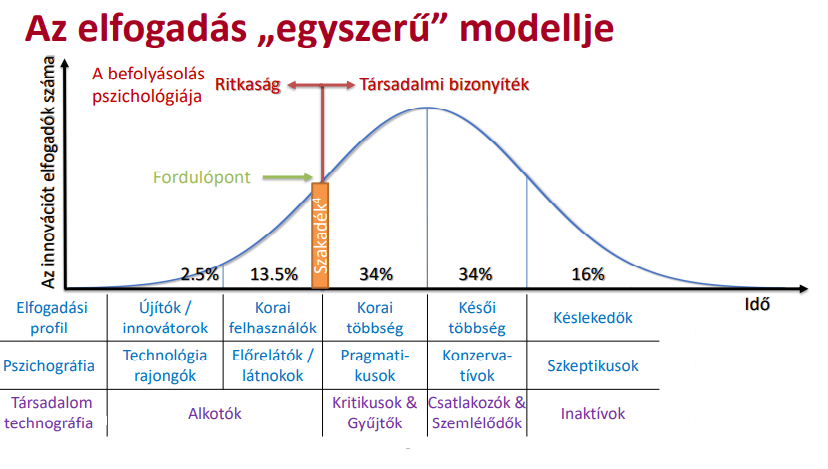 Maloney 16%-os szabálya:Amikor egy innováció elfogadása eléri a 16%-ot, meg kell változtatni a ritkaságra-különlegességre alapuló üzenetet és a médiastratégiát egy „társadalmi bizonyíték” alapúra azért, hogy átjussunk a szakadékon, és elérhessük a fordulópontot.Innovátorok:Maguk kedvéért ismerkednek meg új technológiákkalErős fogékonyság a technikai információk irántSzeretnek az új termékek alfa tesztjében részt venniA hiányzó elemeken túl tudnak lépniMindent megtesznek, hogy segíthessenekKorlátlan hozzáférést szeretnének a top technikai emberekhezNon-profit árazást akarnak (lehetőleg ingyenest)Korai elfogadók:Nagy versenyelőnyt szerezni a forradalmi áttörések révénFelismeri a nagyságrendi előnyöket – így nem árérzékenyGrandiózus elképzelések a stratégiai felhasználásrólVonzák a nagy kockázatú, de nagy jutalmú ajánlatokSegítenek a hiányzó elemek pótlásábanGyors piacra jutást akarnakNagyfokú személyre szabást és támogatást kérnekKorai többség:Fenntartható termékelőnyt szerezni a természetes fejlődés révénÜgyesen irányítják a kritikus alkalmazásokatMegértik a valódi kihívásokat és kompromisszumokatA már bizonyított felhasználásokra fókuszálnakSzeretnek a piacvezetővel együtt haladniRagaszkodnak a megbízható kollégáktól jövő referenciákhozLátni akarják a megoldást működés közben egy referencia helyszínenA korai többség (pragmatikusok) nem beszélnek a korai felhasználókkal (előrelátókkal), ezért egy nagy Szakadék tátong közöttükKésői többség:Csak változatlanul versenyben maradniElkerülni a versenyhátránytInkább az emberekkel, mint a technológiávalKockázatkerülők és árérzékenyekNagyban bíznak egyetlen, de megbízható tanácsadóbanTeljesen előre összeállított megoldásokat keresnekElőnyük lehet az értéknövelt szolgáltatásokból, de nem fizetnének értükKéslelkedők:A status-quo fenntartásaJól le tudják szólni a marketing hype-okat Nem hisznek a termelékenység fejlesztési érvekbenHisznek a nem szándékos következmények törvényébenSzeretnek az ellenző ember pozíciójában lenniAz új technológiák nagybani vásárlását keresikNem egy vevő típus és félelmetes ellenzője lehet a korai elfogadásnakHype Cycle 5 fázisa:A várakozások/láthatóság függvénye idő/érettség tekintetétben:Technológiai triggerTúlzott várakozások csúcsaIllúzióvesztésMegvilágosodásA termelékenység platójaA piac szereplői:GyártókEladókTermékekVevőkTermék definíciója:A termék olyan fizikai, esztétikai és szimbolikus tulajdonságok összessége, amely a vevők igényeit hivatott kielégíteni, amit a piacon fel lehet kínálni.A termék típusai:Tárgyiasult termékSzellemi termék SzolgáltatásÉlményEseményTermékek fogyasztási cikk kategóriák:Napi fogyasztási cikkekSzakcikkekLuxuscikkekImpulzuscikkekSzükségcikkekNem keresett termékekTermelőeszköz kategóriák:Nyersanyagok, alapanyagokFélkész termékekAlkatrészekTermelési és gyártó eszközökSegédanyagokA bevételnövelés módjai:Meglévő termékek értékesítéseMeglévő termékek továbbfejlesztéseÚj termékek bevezetéseÚj üzletágak feltárása, új tevékenységek felvállalásaTermékfejlesztés:Új termék tervezése új vagy változó igényekreÉpülhet új technológiára is, de ez nem kötelezőTeljesen új technológia új termékcsaládot is eredményezAz új termék életképességét a piac méri megTermékfejlesztés célja:A fogyasztók bővülő igényeinek kielégítéseA piaci részesedés növeléseA vállalati növekedés biztosításaA versenyképesség megtartása és fokozásaA profitteremtés alapjaTermékfejlesztés típusai:A fogyasztók által újként érzékelt termék vagyA meglévő termékek továbbfejlesztése, javítása, Jellemzőinek bővítéseTermékfejlesztés típusai:KezdeményezőKövetőTermékmódosítóTermékvariációA termékfejlesztés folyamatának lépései:Ötletmenedzselés Termékjavaslat készítés Üzleti terv készítés A termék megvalósítása Piaci bevezetés A bevezetés eredményességének tesztelése Termékkorrekció, véglegesítésÖtletgyűjtés:Vevőktől, értékesítőktőlFelső vezetőktől, alkalmazottaktólKutatóktólVersenytársaktólÖtletgenerálás:Ötletgyűjtő postaládaTalálkozók vevőkkel, fejlesztőkkel Ötletelés (brainstorming)Fogyasztói felmérésKülföldi folyóiratokSzakmai kiállítások, vásárokSzelektálás:Piacilag érdekes-eIdőszerű-eMegvalósítható-eVersenyképes-eAz elfogadott ötletből termékjavaslat készül:Termékkoncepció kidolgozásaA termék részletes leírása, specifikálásaA termék várható célpiacának meghatározásaA termék piaci elhelyezéseA termékjavaslat értékeléseÜzleti terv készítés:A termék részletes meghatározása, specifikálásaA megvalósítás folyamatának kidolgozása, ütemterveAz ügyfélkör(ök) meghatározása Az ár(ak) kialakítása a megvalósítás költségeinek ismeretében, a piaci viszonyok, a piacelemzés, a versenytársak árainak figyelembevételévelAz értékesítés várható volumenének megbecslése, 1-5 éves előre tekintéssel Értékesítési módszerek kiválasztásaA várható veszteségek, nyereségek, a megtérülési idő kalkulálásaAz üzleti terv elfogadása/módosítása/elvetéseA termék megvalósítása:A vásárlói célközönség igényeinek figyelembevételeEgy vagy több lépcsős megvalósításMűszaki terméktesztekVásárlói terméktesztek, kényelmes-e a használat, észlel-e hibás működést, stbÖsszehasonlítás más hasonló termékekkelKöltségelemzés valós költségek alapján, az ár megállapításaA piaci bevezetés előkészítése:Marketing kampány a termék megismertetése érdekébenBemutatók márkakereskedők bemutatótermébenBemutatók kiállításokon, vásárokonAz értékesítési csatornák felkészítése A célközönség kiválasztásaAz értékesítés földrajzi helyeinek megválasztásaIdőzítés: a piacra lépés időpontjának meghatározásaA termék tesztelése:Az értékesítés ütemeAz értékesítők felkészültségeA termék megfelelősége az elvárásokhoz képestA meghibásodások, hibás működés arányaA vevők elégedettségeA bevételek alakulásaElőre nem látott eseményekMódosítási javaslatokLehetséges módosítások a bevezetés tapasztalatai alapján (általában 6 hónap - 1 év után):Specifikáció módosításBerendezés módosításÁr módosításÉrtékesítési csatornák módosításaÜgyfélszolgálat módosításaTermékéletciklus:BevezetésNövekedésÉrettségHanyatlásBevezetési szakasz:Az első termékváltozat bevezetéseBevezető árak, kedvezmények Erős reklámozás, figyelemfelkeltés, vásárlásösztönzésNövekedési szakasz:A termék minőségének növelése, bővítés új jellemzőkkelA termék diverzifikálása Belépés új piacokra, új értékesítési csatornák alkalmazásaAkciók, árcsökkentésÉrett szakasz:A forgalom növekedése lelassul, stabil piac alakul kiAz értékesítés a terméklecserélésből adódikA verseny nem az új vevők megszerzésére irányul, hanem a vevők átcsábítására Cél a vevők megtartása, a hűséges ügyfelek jutalmazásaÁrengedmények, akciók, hűségprogramok, 1-2 éves hűségszerződésekÚj termékek bevezetéseA termékek életfázisai:Termék bevezetése: KérdőjelekNövekedés: SztárokÉrett termék: FejőstehenekHanyatló termék: Döglött kutyákKérdőjel életfázis jellemzői:Alacsony forgalomMagas fajlagos költségNegatív profitA vevők az innovátorokSztárok életfázis jellemzői:Gyorsan növekvő forgalomÁtlagos fajlagos költségNövekvő profitA vevők a korai alkalmazókFejőstehenek életfázis jellemzői:Maximális forgalomAlacsony fajlagos költségMagas profitA vevők az átlagos fogyasztókDöglött kutyák életfázis jellemzői:Csökkenő forgalomAlacsony fajlagos költségCsökkenő profitA vevők a késői alkalmazókVásárlók definíciója:A termékeket és szolgáltatásokat saját szükségletük kielégítésére vásárló egyének, vállalatok és intézmények összessége.A vásárlói döntés folyamata:ProblémafelismerésInformációgyűjtés Alternatívák értékeléseA vásárlási döntés A vásárlás utáni magatartásA vásárlói magatartás típusai:Racionális magatartásSzokásokhoz ragaszkodó (rutinszerű) magatartásImpulzus magatartás (érzelmi alapon)Szociálisan függő magatartásÁr definíciója:Az ár az a pénzmennyiség, amennyiért egy adott áru eladható, illetve megvehető.Árképzési formák:Költségalapú árképzésKeresletorientált árképzésKonkurenciaorientált árképzésTerméktényezők:A termék funkciója, rendeltetéseA termék áraA termék ismertségeA vevőre jellemző ismérvek:TerületiDemográfiaiCégtípusTársadalmiMagatartásiStandard interjús marketingkutatás:Minden megkérdezettnek ugyanazokat a kérdéseket teszik felEszköze: a standard kérdőívA kapott eredmények mérhetők, számszerűsíthetőkMélyinterjús marketingkutatás:Kötetlen beszélgetés Eszköze: az interjúvázlatFajtái: Egyéni és CsoportosA kapott eredmények nem mérhetők, számszerűsíthetőkA következtetéseket intuitív módon kell levonniA termék vonzereje:MinőségMárkaFormatervezésCsomagolásA termék értékesítés módszerei:TermelésorientáltÉrtékesítés-orientáltFogyasztóorientáltA vevők ösztönzése:NyereményakciókVásárlói pályázatokKuponokAjándékokÁrengedményekFogyasztói mintákA kereskedők ösztönzése:KapcsolattartásBetanításTermékbemutatókEladók jutalmazásaÁrvisszatérítésekTipikus marketing kombinációk:Tömegtermék – Alacsony ár – Sok üzlet – Vásárlásra buzdító reklámokKiemelkedő minőségű termék – Magas ár – Exkluzív szalon – Presztízsteremtő reklámA „Nagy Bumm” felforgatás:A régi stílusú felforgatás az innovátor dilemmáját vetette felA „Nagy Bumm” felforgatás viszont az innovátor katasztrófájaAzok az innovátorok, akik „hackathononokon” készítenek termékeket, új ötleteket, még csak meg sem próbálják felforgatni mások üzletétMások üzlete csak egy járulékos veszteségEgységes Digitális Piac EU stratégiaEgységes Digitális Piac (Single Digital Market), EU stratégia pillérei:HozzáférésÜzleti környezetA digitális gazdaság és társadalomHozzáférés céljai:Határon átnyúló e-kereskedelem szabályainak könnyítéseA fogyasztóvédelem szabályainak kikényszerítése a szabályozás és az EU-n belüli együttműködés megerősítésével Hatékony és elérhető árú csomagkézbesítésIndokolatlan területi korlátozások lebontása E-kereskedelmi versenykorlátozó akadályok felismeréseModern európai szerzői jogvédelemEurópai szintű műsorterjesztésCsökkenteni az adminisztratív terheket a különböző hozzáadott érték alapú adók (ÁFA) adminisztrációja esetében.Üzleti környezet céljai:Az EU távközlési szabályozásának áttekintéseAz audio-vizuális média szabályzási kereteinek áttekintéseOnline platformok vizsgálataMegerősíteni a bizalmat és a biztonságot a digitális szolgáltatásoknál a személyes adatok kezelésére vonatkozóankiberbiztonságA digitális gazdaság és társadalom céljai:AZ EU-n belüli szabad információáramlás elősegítéseSzabványosítási feladatok az együttműködési képesség fokozásáraAz e-bevonási programok támogatásaEgységes digitális piactér stratégiája beszámoló 2017 – eddigi eredmények:kiskereskedelmi barangolási díjakonline tartalomszolgáltatások határokon átnyúló hordozhatóságaindokolatlan területi alapú tartalomkorlátozás csökkentFolyamatban lévő ügyek:online fogyasztói vitarendezési rendszerA szellemi tulajdonhoz fűződő jogok rendeleteRendelet az Európai Elektronikus Hírközlési Szabályozók Testületéről (BEREC)elektronikus hírközlési adatvédelmi rendelet (folyamatban)audiovizuális médiaszolgáltatásokról szóló irányelv felülvizsgálataAz európai adatgazdaság kialakítása a nem személyes adatoknálÜgyfélkapcsolatok és működés menedzseléseVállalatirányítási Információs Rendszerek:Vezetői információkVezetői döntéstámogatásPénzügy, számvitelKontrollingÉrtékesítés, disztribúcióTermelés-irányításERP evolúciója:SzigetrendszerekIntegrált magrendszerekERP I., adattárházakERP II. (CRM – Customer Relationship Management, SCM – Supply Chain Management, MIS – Management Information Systen , stb)Az ERP rendszerek kialakulását befolyásoló trendek:Üzleti trendekSzervezeti működés trendjeiTechnológiai trendekVállalati informatika működési trendjeiSAP R/3 moduljai:Integráltteljes körű megoldásokNyitott rendszerekKliens/szerver architekúraVállalati adatmodellÁtfogó funkcionalitásValós-idejűSzakágazatsemlegesNemzetköziségFőkönyvi könyvelés:Pénzügy, számvitelKontrollingEszközgazdálkodásPénzgazdálkodásERP rendszerek funkcionális fejlődési irányai:bővülő szolgáltatások a vállalatközi kapcsolatok támogatására,iparág specifikus rendszerek megjelenése,ERP-k a közepes- és kisvállalatok számára.Enterprise Information System:Külső információkBelső információk„Statikus” információDinamikus adatbázisVállalatokon átívelő folyamatok:SCM: Supply Chain ManagementERP CRM: Customer Relationship ManagementSCM céljai:Teljes költségeinek csökkentéseRugalmas válaszadási képességIdő minimumra csökkentéseVersenyelőny biztosításaEllátási lánc tervezés:Elosztás tervezésGyártás tervezésEllátás tervezésKereslet tervezésEllátási lánc hálózat tervezésEllátási lánc megvalósítása:Rendelés menedzsmentKészletgazdálkodásLogisztikaSzállításmenedzsmentRaktárgazdálkodásSCM fejlesztések:Piacra jutás idejének csökkentésePartneri kapcsolatok támogatásaNyersanyag- és gyártásközi készletek csökkentéseFolyamatok áramvonalasításaOutsourcingSCM fejlesztések értékei:Árbevétel nőVersenyelőnyben töltött időszak növekedésÜzemi eredmény nőMűködőtőke befektetések csökkenÁllóeszköz jellegű beruházások csökkenIntegrált ellátási lánc tervezés:Beszerzés- és szállítómenedzsmentGyártás, átalakítás és szolgáltatásMegrendelés menedzsment és ügyfélszolgálatLogisztika és disztribúcióSikeres SCM:FolyamatokSzervezetInformatikai rendszerekMunkatársak és cégkultúraVállalati stratégiai irányok:Termék vezetőMűködési kiválóságVevőorientációTermék vezető stratégia jellemzői:Legjobb termékInnovációÚj termékek és szolgáltatásokKockázatorientált menedzsmentKreatív munkatársakA termékfejlesztési, gyártási idő minimalizálható, válaszadás képessége gyors.Működési kiválóság stratégia jellemzői:Alacsony árHatékony menedzsmentHatékony termelésSzigorú minőség és költség kontrolSzűkebb termékválasztékVevőorientáció stratégia jellemzői:Egyéni ügyféligények megértéseSzolgáltatás/termék elérhetősége és választéka nagyKépesség az egyedi ügyféligények azonosítására, kiszolgálásáraCRM stratégia = Szelektív visszatámadás:Ügyfélérték meghatározó az üzleti döntésekbenTeljes ügyfél-életciklus alatti szelektált lehetőségek kiaknázásaA legkedvezőbb ügyfélszegmensekben vezető pozíció megerősítése; a piacrészesedés megtartásaCRM megvalósításának struktúrája:Küldetés és jövőkép					Célok felállításaÜgyfél stratégia					Mit és hogyan?Informatikai Architektúra, Szervezeti felépítés	Támogató folyamatok, lépésekTeljesítmény mérés					Célok elérésének biztosításaÜgyfél szegmensek meghatározásának dimenziói:ElérhetőségÉrdemlegességFelmérhetőségÜgyfélstratégia szegmensek kialakítása:Ügyfélérték számítási módszerSzegmentációs stratégiaSzegmens tervekPartner szegmentálásCRM szervezet, folyamatok kialakítása:Kultúra váltásSzervezeti egységeken átívelő folyamatokSzegmens felelősök megjelenéseMátrix szervezet kialakulásaCRM megvalósítás = Teljesítmény mérése:Mérési szempontok, módszerek meghatározásaBalanced scorecard szerinti teljesítményértékelési szempontrendszerA vállalat egyes szintjeire külön mutatókCRM funkciók:Ügyféltámogató funkciókKomplex értékesítés menedzsmentMarketing automatizálásRiportolás, adatbányászatKatasztrófahelyzetek kezelése = BCP-DRP tervezés:Tervek részei:Folyamat- és kockázatelemzésAkciótervek elkészítéseMenedzsment tervezésMenedzsment tervek:Kulcsszereplők elérhetősége és mobilizálásaPontos felelősségtisztázásKárfelmérési eljárásokKülső és belső kommunikációs szabályokAkciótervek:Akciók előfeltételei (mentések, paraméterleírások)Akciók felelősei, végrehajtási időkVisszatéréssel kapcsolatos feladatokKatasztrófa felkészültségi szintek:0: Nem létező1: Kezdeti2: Ismételhető3: Definiált4: Menedzselt5: OptimalizáltTartalomszabályozás, információbiztonságIparági ellátási lánc a tartalomszolgáltatásban:TartalomelőállításTartalomkezelésTartalomszolgáltatásTartalom eljuttatása a felhasználókhozTartalom fogyasztásTartalomhordozók típusai:Archaikus tartalomhordozókHagyományos tartalomhordozókElektronikus tartalomhordozókJelátviteli lehetőségKözérdekű adatok:eljáró személy neveeljáró személy feladatköreeljáró személy munkaköreeljáró személy vezetői megbízásaa közfeladat ellátásával összegfüggő egyéb személyes adataKözérdekű adatok közzététele:Internetes honlapon, digitális formában, bárki számára, személyazonosítás nélkül, korlátozástól mentesenKinyomtatható és részleteiben is adatvesztés és -torzulás nélkül kimásolható módon,A betekintés, a letöltés, a nyomtatás, a kimásolás és a hálózati adatátvitel szempontjából is díjmentesen kell hozzáférhetővé tenni.A közzétett adatok megismerése személyes adatok közléséhez nem köthető.Kockázatok az információs korban:Ellenérdekű felek illetéktelen betekintéseEllenérdekű felek rombolásaKatasztrófák rombolásaHosszú távú archiválás gondjaEllenlépések a kockázatokkal szemben:Fizikai infrastruktúra védelme az informatikai hálózatokhozNemzeti adatvagyon védelmeKözigazgatási rendszerek védelmeEU Audovizuális Média Szolgáltatások Irányelv céljai:Fogyasztóvédelem, ezen belül is a gyermekek védelmeMédia pluralizmus biztosításaGyűlölet-beszéd ellen fellépésKulturális diverzitás megőrzéseNemzeti médiaszabályozásokat koordinálniEurópai tartalmakat nyújtaniEU Direktiva a digitális tartalmakról:A digitálistartalom-szolgáltatásra irányuló szerződések legfontosabb szabályainak teljes körű harmonizálásaAz irányelv hatálya csak a vállalkozások és a fogyasztók közötti ügyletekre terjed ki. Az irányelv hatálya minden fajtájú digitális tartalom szolgáltatására kiterjed.Az irányelv hatálya a fogyasztók által megadott adatokért cserébe szolgáltatott digitális tartalomra is kiterjed.Nem terjed ki a jelentős mértékű emberi beavatkozással nyújtott szolgáltatásokraA digitális tartalmat a fogyasztó részére kell szolgáltatni.A digitális tartalomnak elsősorban a szerződés ígéreteinek kell megfelelnieA digitális tartalmat mentesíteni kell harmadik felek bármely jogátólFrekvenciagazdálkodásA rádióspektrum sajátosságai:Minden ország részére rendelkezésre állA rádióhullámok nem állnak meg az országhatárnálKorlátosNem lehet elhasználniNagy a kereslet az egyes sávok irántDE: lehet szennyezni.A rádióspektrum szennyezés következményei:TeljesítményromlásTéves információ vételeInformáció elvesztéseHullámterjedés sajátosságai:Hullámhossz függvényében más távolságig használhatóHatáron is átnyúlik a sugárzásÁtviteli kapacitáshoz sávszélességre van szükségTechnológia fejlődikIgények folyamatosan növekednekHullámterjedés következményei:Szomszédos országokban zavar keletkezhetHa mindenki máskép használja a frekvenciasávokat nem biztosítható a hatékony felhasználásAz egyes frekvenciasávok értéke különbözőFrekvenciagazdálkodás feladatai:Hosszútávú programok tervezése a spektrum hatékony felhasználása céljábólA spektrumhasználat szabályozási és technikai kérdéseinek kidolgozásaTervezze meg a frekvencia sávokat különböző alkalmazásokhozRádióengedélyek kiadásaKoordinálja a frekvenciákat, regisztrál és értesít a frekvencia kiosztásrólVégezzen spektrumfigyelési feladatokatSpektrumárazási feladatokNemzetközi feladatokFrekvenciagazdálkodást végzik:Nemzetközi Távközlési Egyesület (ITU)ETSI-CEPT/ECCNemzeti frekvenciaszabályozó hatóság (NRA)ITU szektorai:ITU-T: Távközlési szektorITU-D: Távközlés fejlesztési szektorITU-R: Rádiótávközlési SzektorITU-R tevékenységei:3-4 évenként áttekintik a frekvenciasávok használatátA Nemzetközi Rádiószabályzat státusza: államközi egyezmény, az országok közötti frekvencia koordináció alapjaFogadja és elbírálja az országok frekvencia koordinációs kérdéseit (napi tevékenység)2 hetente publikálja, egyetértés esetén a Master Registerbe rögzíti a rádióállomások adatait (napi tevékenység)állást foglal vitás kérdésekben (napi tevékenység)ITU körzetek:Region 1: Európa, Afrika, OroszorságRegion 2: Észak- és Dél-AmerikaRegion 3: Ázsia és AusztráliaNemzetközi Rádiószabályzat kötetei:kötet:Terminológiák és definíciókFrekvenciákKoordináció, notifikáció és a frekvencia kijelölések rögzítéseInterferenciaAdminisztratív előírásokSzolgáltatások és állomásokVeszélyjelzés és biztonsági kommunikációLégi navigációs szolgálatokTengeri szolgálatokÉletbelépéskötet:Függelékekkötet:Határozatok és Ajánlásokkötet:Referenciaként beépített ajánlásokA rádiótávközlési szolgálatok:Rádiótávközlési szolgálatokRádiócsillagászatIpari, tudományos és orvosi alkalmazásokFöldfelszíni – műholdas párosításRegionális szabályozási szervezetek:ATU: African Telecommunications UnionASMG: Arab Spectrum Management GroupAPT: Asia-Pacific TelecommunityCEPT: European Conference of Postal and Telecommunications AdministrationsCITEL: Inter-American Telecommunication CommissionRCC: Regional Commonwealth in the Field of CommunicationsEurópai Szabályozás:CEPT-ECCETSIEUEurópai Tervezői ÉrtekezletekKét- és többoldalú egyezmények országok közöttElektronikus Hírközlési Törvény feladatai:Szabályok kidolgozásaKoordinációEngedélyezésNyilvántartásNemzeti frekvenciafelosztás szabályai:Tartalmazza a Nemzetközi Rádiószabályzat előírásaitMeghatározza, mely frekvenciasávokban milyen rádiószolgálatok és rádióalkalmazások telepíthetőkSávonként meghatározza a polgári és nem polgári sávok megosztásátA sávfelhasználás szabályai:Az adott rádióalkalmazások műszaki előírásaiVonatkozó nemzetközi határozatok, ajánlásokVonatkozó szabványokEngedélyezés módjaEngedélyezési módok:EngedélymentességRegisztrációEngedélyezés sorrendiség alapjánPályázatÁrverésSzellemi tulajdon védelmeFő védett területek:IparjogvédelemSzabadalomFöldrajzi árujelzőHasználati mintaoltalomFormavédelemVédjegySzerzői jogvédelemTudományos művekMűvészeti alkotásokSzoftverekSzerződéses szellemi tulajdonátadásokFranchiseKnow-howLogók védelmére szolgáló eszközök:FormavédelemHasználati mintaoltalomSzabadalomSzerzői jogVédjegyA szabadalom a találmány jogi oltalma:A tulajdonosának kizárólagos joga van a találmány hasznosítására, gyártására, forgalmazására az adott ország területénA szabadalmi védelem maximum 20 évet jelentSzabadalmaztatási eljárás:ÖtletSzabadalmi keresésPrototípus készítésProvizórikus benyújtásPiacvizsgálat és befektetők kereséseAdd el a terméket vagy szabadalmatVégleges szabadalomVédd meg a szabadalmatHasználd a szabadalmi számodFeltalálói lépések:Az az ötlet tekinthető találmánynak, amely legalább egy feltalálói lépést (inventive step) tartalmaz„Nyilvánvaló kombináció”„Egyszerű csere”„Egyedüli megoldás”„Több, mint az összeg”„Valami váratlan”Előzmények keresése:Termék keresésAz ötletünkre hasonlító termékek (előzmény) vagy amelyek ugyanazt a feladatot oldják meg (versenyző ötlet).Már nem használatos technológiák és termékek is előzménynek tekinthetők, ezért nemcsak az új, hanem a régebbi termékek között is keresni kell.Szabadalom keresésMeg kell találni azokat a dokumentumokat, amelyek tényleg relevánsak.Értelmezni kell tudni, hogy amit találtunk, az mennyire fontosSzabadalom struktúrája:FejlécCímFeltaláló lehetBejelentőFontosabb dátumok és szabadalmi referencia számokBevezető a címlaponKivonatFő ábra, illusztrációSzabadalom pozicionálásaMűszaki területHáttérÖsszefoglalóÁbrák rövid leírásaRészletek és igénypontokÁbrákRészletes leírásIgénypontokSzabadalom hasznosítása és bitorlása:Meg kell találni azokat a dokumentumokat, amelyek tényleg relevánsakA szabadalom tulajdonosa megengedheti, hogy használják a találmányátSzabadalmi trollok:Pejoratív kifejezés azokra az emberekre és cégekre, akik szabadalmi igényeiket messze annak értéke felett akarják érvényesíteni, illetve anélkül, hogy érdemben hozzájárultak volna a területhezA szabadalmi trollok gyakran nem is gyártanak vagy szolgáltatnak semmit sem a kérdéses szabadalommal kapcsolatbanKevésbe pejoratív, de jellemző kifejezések az ilyen személyekre: Patent Assertion Entity (PAE), Patent Holding Company (PHC) or Non-Practicing Entity (NPE)Távközlési szabadalmakA leghatékonyabb („legjobb”) szabadalmak azok, amelyekre a szabványok épülnek (ún. standard-blocking patents)A legtöbb cég tisztességes árazást használ, mert a nagybani kereskedelem ezt lehetővé tesziPersze a nagy cégek sokszor fej-fej melletti összehasonlítást végeznekNagy perek alakulhatnak ki még akár a saját beszállítókkal isA kutatóintézeteknek igen nagy hatása lehetA szabadalmaztatónak nem kell bizonyítani, hogy a találmány jövedelmező lehet-eBitorlás esetén a szabadalom tulajdonosa bírósághoz fordulhat a következő igényekkel:Nyilvánosság informálása a bitorlásról, adatszolgáltatásMinden további üzleti tevékenység betiltása az adott bitorlás (piracy) kapcsán, akár eszközök lefoglalását is ideértve Ellentételezési díj a bitorlótól (pirate)Szabadalmi eljárás fő lépései:BenyújtásFormális vizsgálatÚjdonságvizsgálatPublikálásRészletes vizsgálatVizsgálati díjSzabadalom odaítéléseVégleges védelem akár 20 évreSzabadalmi Együttműködési Szerződés – Patent Cooperation Treaty (PCT):Szabadalmaztatók nemzetközi segítése a szabadalmi oltalom megszerzésébenA PCT alatt benyújtott egyetlen nemzetközi szabadalmi beadvánnyal a szabadalmaztatók párhuzamosan intézhetik a szabadalmi oltalmukat több országban isWorld Invention and Patent Organization (WIPO) hivatal alá tartozikEurópai Szabadalmi Egyezmény – European Patent Convention (EPC)Zárt védelmi „publikálás”:Elég a saját piac vagy nem tudja szabadalmaztatni, titokban kezdi el gyártani az adott terméketÜgyvédi/közjegyzői letétbe helyezi az ötlet leírását valakiMásokat ugyan nem tud megakadályozni a használatban, viszont őt sem perelheti senkiHasználati mintaoltalom jellemzői:Kevésbé szigorú elvárásokGyakorlatiasabb, de kisebb feltalálói lépést tartalmazInkrementális innováció6-10 évnyi védelemEgyszerűbb eljárás általában 6 hónapon belülAlacsonyabb díjakNéha csak termékekreSzabadalom jellemzői:Szigorúbb elvárásokBizonyítottan nem nyilvánvaló és erős feltalálói lépést tartalmazAz „igazi” innováció20 évnyi védelemBonyolult 30 hónapos, vagy még hosszabb eljárásMagasabb díjakTermékekre és eljárásokraVédjegyek jellemzői:Árújelző, amely ezen áruk másoktól való megkülönböztetését segítiLeghatékonyabb minőségjelző versenyeszköz és reklámA tulajdonosnak kizárólagos joga van a használatára, de fel kell építenie az imázst10 évre szól, de tetszőleges alkalommal újabb 10 éves periódussal meghosszabbítható a tulajdonos kéréséreEgységes EU-s oltalomra is van lehetőségAz áru újdonsága nem feltételAz árujelző lehet minden grafikailag ábrázolható megjelölés, szó, szóösszetétel, szlogen, logó, ábra, akár személynevek, vagy akár a termékek alapja vagy csomagolásukÚjkeletű szavak (coined words)Önkényes jelzők (arbitrary marks)Sugalló jelzők (suggestive marks)Földrajzi árujelző:Olyan termékek esetében használható, amelyeknek különleges földrajzi eredete van, és minősége vagy hírneve ennek a származási helynek köszönhetőAkiknek joguk van megakadályozhatják, hogy mások használják ezt az árujelzőt ha nem felel meg az oltalom előírásainakA földrajzi árujelzőket leginkább mezőgazdasági termékek, borok és röviditalok, kézműves- és egyéb kisiparai termékek esetén használjukFormavédelem:A formatervezési oltalom jogi védelmet nyújt az adott termék megjelenését, külső jellegzetességeit tekintve – A formaterv tartalmazhat 3D-s elemeket, mint a tárgy alakja, 2D-s elemeket, mint a tárgy mintája, vonalvezetése, színe, betűkészlete, ikonjai, grafikai elemeiVilágszinten újnak és egyedi jellegűnek kell lennie a formatervnekA tulajdonos megakadályozhatja, hogy mások készítsenek, áruljanak, vagy kereskedjenek olyan tárgyakkal, amelyek teljesen vagy lényegében másolatnak tekinthetők, ha ennek kereskedelmi jelentősége/hatása vanA formaterv akár szerzői jog alatt is oltalmazhatóIdőtartam: a bejelentéstől számított 5 év 5 évenként, összesen négyszer megújítható a védelem Maximum 25 évre nyújthat védelmetA tulajdonos kiépítheti és megerősítheti a pozícióját a piaconA szerzői jog szabályozza a szerzők védelmét:Bármely egyéni, eredeti alkotás, amely kreatív szellemi aktivitásból származikIdeértve a tudományos, irodalmi, művészeti alkotásokat, építészeti terveket, szoftvereket, előadásokat vagy akár gyűjteményeketAz oltalmi idő a szerző életében, és a halálát követő legalább 50 évben áll fenn, amelyet az egyes országok meghosszabbíthatnakA szerzői jog az alkotás elkészültétől a szerzőhöz tartozikNem állnak szerzői jogi védelem alatt:JogszabályokSzabványokTényekNapi hírekÖtletekElvekElgondolásokEljárásokMatematikai műveletekA hasznosítási jogok jellemzői:Öröklődnek, akár el is adhatókAlkalmazotti szerződés esetén a hasznosítási jog az alkalmazót illeti megÁrva művek szerzői joga:Amennyiben valaki olyan művet szeretne felhasználni, amelynek szerzője ismeretlen, vagy ismeretlen helyen tartózkodik, abban az esetben teheti csak meg, ha ezt az illetékes hivatalnak jelzi, az díj ellenében engedélyt adhat ki.Licenszált szoftver jellemzői:Ide tartoznak a kereskedelmi jogok a szoftver kódját és adatbázisait tekintveHasonló a többi művészi alkotáshoz, mint a könyvek, festmények vagy zeneVégfelhasználói szerződésMennyi ideig kaphatunk védelmet?Használati mintaoltalom: 6-10 évSzabadalom: 20 évFormavédelem: max. 25 évSzerzői jog: halál után min. 50 év (nálunk 70 év)Védjegy: tetszőlegesKnow-how:A technológiai tudásátadás része akár nemzetközi szintenGyakran szabadalmi, védjegy és copyright jogokkal együtt jelentkeznekAkár ingóságként is tekinthetünk rá, azaz szabadon adható-vehetőKövetkezőket jelentheti:Műszaki információ vagy segítségBármely praktikus tudás, megoldás vagy képességOlyan műszaki képesség, amelyet nagy létszámú csoportnak adunk át költséges betanítási gyakorlatok és kooperáció révénFranchise:A franchise jogilag független vállalkozásokat fog össze, ahol a franchise rendszer tulajdonosa adja át a know-how-t a hálózat tagjainakTípusai:Forgalmazási franchise (product distribution)Tevékenységi koncepció franchise (business format)Menedzsment franchiseMenedzsment franchise:Itt nem csak a know-how átadásán van a hangsúlyEgyfajta szolgáltatási megállapodás, ahol a franchise-átvevő építhet a saját tapasztalataira és üzleti módszereire a siker elérése érdekébenNemzetközi szervezetekNemzetközi együttműködések típusai:Együttműködés, egyetértési megállapodások, szerződésekSzabványok és ajánlásokEgyezmények, szabályozásokSzabványra jellemzők:Egy arra jogosult szervezet készíti el és hagyja jóváAz adott terület szakértői nyilvános konszenzussal fogadnak elÁltalánosan és megismételhetően használható műszaki dokumentumSzabályok, iránymutatások és tulajdonságok segítségével ír le aktivitásokat és azok eredményeitAz elvárásokat a legkívánatosabb sorrendben adja megSzabványosítási szervezetek fogalma:Az szabványosítási szervezet egy olyan nemzetileg, regionálisan vagy nemzetközileg elismert szabványosítási testület, amely fő munkája, hogy a közösség részére kidolgozzon és elfogadjon szabványokat.Szabványosítás céljai:Egyszerűbbé tegye a kereskedelmi és technológiai áramlástBiztosítja a termékek és szolgáltatások együttműködési képességétMég hatékonyabb gyártási, elosztási és fenntartási megoldásokat adjonJobb termékminőséget és egységes tesztelési megoldásokat nyújtsonElérje a gazdasági szereplők között egyetértéstBiztonságot és garanciát jelentsék a felhasználók számáraA távközlési/infokommunikációs szabványosítás fő területei:Információ technológia (IT)Elektronikai alkatrészekTávközlő hálózatokRádióhírközlésMobil távközlő rendszerekTávközlő végberendezésekHíradástechnikai kábelek és vezetékekCsatlakozók és kapcsolókBerendezések biztonságosságaElektromágneses összeférhetőségNemzetközi szervezetek:ISO: International Standardization OrganizationIEC: International Electrotechnical CommissionITU: International Telecommunication UnionEurópai szervezetek:CEN: Comité Européen de NormalisationCENELEC: Comité Européen de Normalisation Electro-techniqueETSI: European telecommunication Standards InstituteISO jellemzői:Kormányoktól független nemzetközi szervezetTöbb, mint 22.000 Nemzetközi Szabvány szinte minden területről az élelmiszer biztonságtól az egészségügyigAz élet minden területére kihatnak a szabványaikIEC jellemzői:Non-profit, kvázi-kormányközi szervezetWorld Trade Organization stratégiai partnere, aki figyelemmel kövesse azokat a szervezeteket, akik elfogadják az IEC nemzetközi szabványait.ITU jellemzői:Az ENSZ információs és kommunikációs technológiákért felelős szakosított szerveCélja: A legjobb megoldások nyújtása az új technológiák beintegrálásáhozMűködését szabályozó okiratok:AlkotmányEgyezményHatározatokAjánlásokVéleményekCEN jellemzői:A nemzeti szabványosítási testületeket összefogó szervezet Európa 34 országábólAz Európai Unió és az Európai Szabadkereskedelmi Társulás által elismert szervezetEurópai szabványok kidolgozására szolgáló megfelelő felület/fórumot biztosítCENELEC jellemzői:Non-profit műszaki szervezetAz elektrotechnikai mérnöki területek szabványosításáért felelÖnkéntes szabványokat készít az egységes európai piac támogatásáraSzoros együttműködésben az IEC-velETSI jellemzői:Non-profit szervezetTagjai a világ vezető vállalatai és innovatív K+F szervezeteiA szabványosítási munka bizottságokban folyikA bizottságok tagjai tagállamok és szervezetek szakértői2-6 alkalommal találkoznak éventeTC-k szabványokat dolgozni ki a projektekbenSzabadalmi eljárása konszenzuson alapszikLegnagyobb sikere a GSM szabványETSI bizottságok és projektek:Technical Committee (TC)Industry Specification Group (ISG)Special Committee (SC)Specialist Task Force (STF)ETSI Project (EP)ETSI Partnership ProjectAz európai szabványok készítésének fő fázisai:Indítvány az új munkáraA munka megtervezéseA kidolgozás fázisaNyilvános konzultáció, észrevételek begyűjtéseÉszrevételek átvizsgálásaJóváhagyásNemzeti bevezetés és publikálásEurópai szabványok típusai:A CEN, CENELEC, ETSI valamelyike által ratifikált szabványokat jelentikEurópai SzabványHarmonizációs DokumentumENSZ célkitűzései:Békefenntartás és biztonságEmberi jogokGazdasági fejlődési és humanitárius segítségnyújtásEurópai Bizottság jellemzői:Az EU állandó döntéselőkészítési szerveElőírhatja, hogy az adott szabványok bevezetése kötelezőDG CONNECT 5 irányelve és 2 rendelete:Framework DirectiveAccess DirectiveAuthorization DirectiveUniversal Service DirectiveDirective on Privacy and Electronic CommunicationsRegulation on Body of European Regulators for Electronic Communications (BEREC)Regulation on roaming on public mobile communications networksKereskedelmi Világszervet – WTO jellemzői:Kormányközi szervezetNemzetközi kereskedelem szabályozásával foglalkozikIEC-t elismeri a Kereskedelmi VilágszervezetOECD jellemzői:Kormányközi gazdasági szervezetTanácsadó intézményElemzéseket, tanulmányokat, éves jelentéseket és egyéb kiadványokat készítSzéleskörű információkkal rendelkezikIETF – Internet Engineering Task Force jellemzői:Nagy nyílt nemzetközi társaságÖnkéntességen alapuló műszaki szabványosításKülönböző témák köré munkacsoportok szerveződnekInternet szabvány példákTöbb lépcsős elfogadási eljárás során hozzák létre a szabványokat:Internet-DraftsRFCsProposed StandardInternet Standard3rd Generation Partnership Project (3GPP) jellemzői:Egyesíti a különböző távközlési szabványosítási szervezeteketCelluláris hálózati technológiákA három Technical Specification Groups (TSG)Radio Access Networks (RAN)Services & Systems Aspects (SA)Core Network & Terminals (CT)Nagy távközlési szolgáltatok szervezetei:ETNO: European Telecommunication Network Operators OrganizationEURESCOM: European Research Institute on TelecommunicationsMűsorszórási szervezetek:EBU: European Broadcasting UnionDVB: Digital Video BroadcastingWorldDAB: World Digital Audio BroadcastingIEEE jellemzői:A világ legnagyobb műszaki szakmai szervezete39 szervezete (society) számos műszaki területen nyújt különböző publikációs, konferencia, üzleti kapcsolatépítés és egyéb szolgáltatástAz egyik legfontosabb talán az IEEE 802 LAN/MAN szabványok csoportjaMinőségi döntésEredményességHatékonyságRövid távúProduktívAdminisztratívHosszú távúElébevágóIntegráló